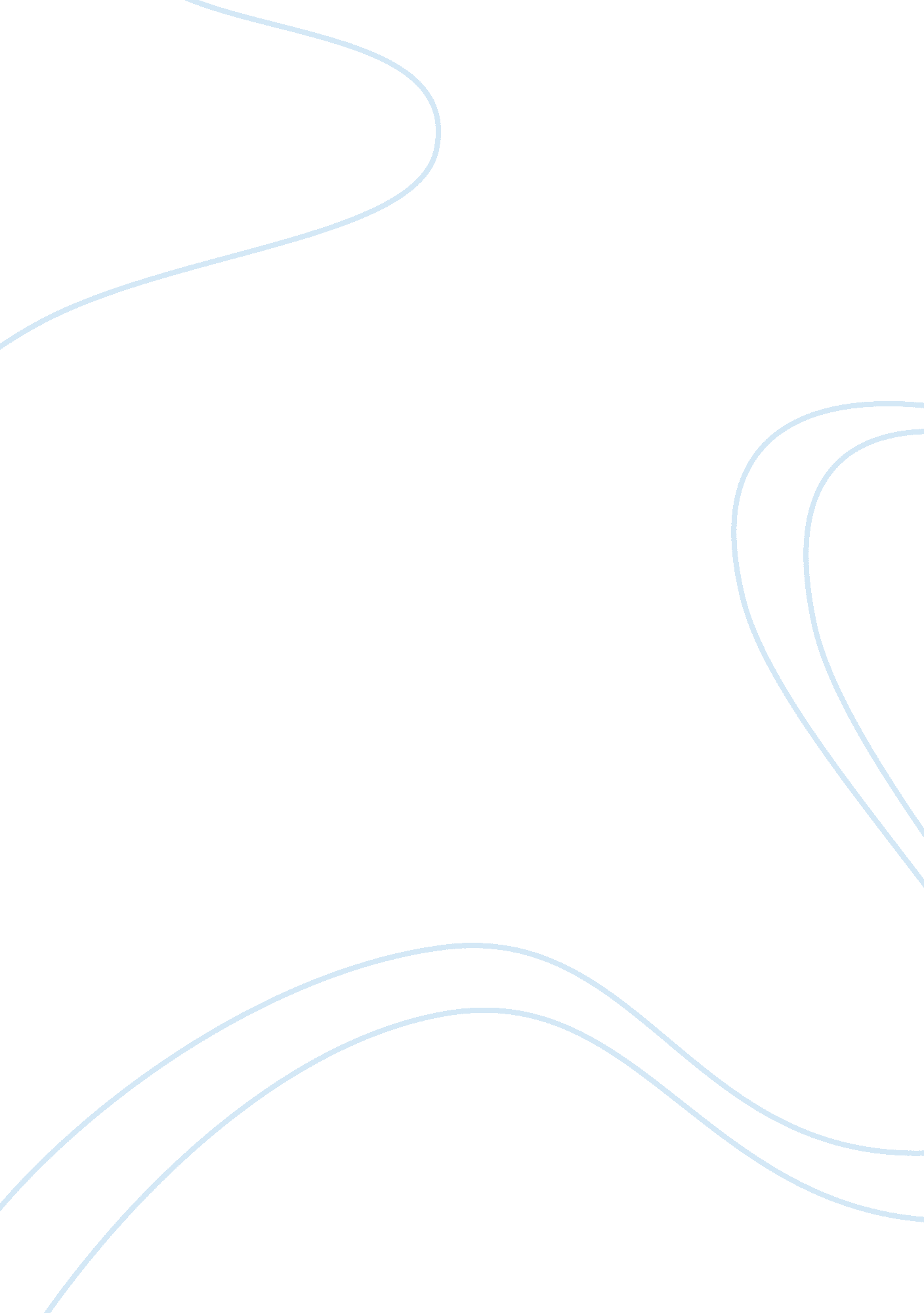 The death penalty narrative essayBusiness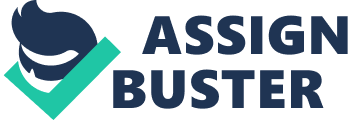 The Death Penalty Crimes that result in the death penalty is called capital crimes or capital offences. According to the Death Penalty Information Center, “ Crimes punishable by death are first-degree murder, including premeditated murder and felony murder, treason, kidnapping with bodily injury or ransom when the victim dies, aircraft hijacking, murder during the charge of sexual assault, sexual abuse of a minor, arson, robbery, burglary, resisting arrest, or abuse of a minor under 16.” The death penalty should be mandatory in all states; anyone who has committed a capital crime should not be allowed to make that mistake again. This can offer a way of closer for the surviving victims and/or the families of the victims. The criminal gets caught, tried, and convicted, and it is understood that the punishment will be severed. Justice cannot be served for the surviving victims, unless the murderer himself is put to death. Once the killer is put to death they no longer have to worry about the ordeal. A verse from the Bible, Exodus 21: 22-25, “ If there is harm, then you shall pay life for life, eye for an eye, tooth for tooth, hand for hand, foot for foot, burn for burn, wound for wound, stripe for stripe.” We are spending our tax payer’s money to keep these criminals alive. Michael Jacobson states, “ It cost more than $31, 000 of our tax money to keep just one person in prison for a year.” It costs between $14, 603 and $60, 076 per inmate. Every $9 out of $10 goes to support imprisonment. We are spending more money on the incarcerated than we are in school funds. We could save the money we spend keeping them housed, clothed and fed in jail. We spend only about one-third of the money we use to keep one person in prison to get a child through public education. California spends about $47, 000 per inmate while they only spend $9, 000 for every student. The death penalty is fair and just. They took a life (omit) we should take there’s. They have more than two aggravating factors than they have done so much that is against the law that there should not be another chance for them. By letting them free they are thinking what they did is okay. We are also showing other criminals and future criminals that they can do that and won’t get punished for it. By enforcing the death penalty then we are showing the people who there are consequences for your actions. We are showing them that these crimes are against humanity and they will have to pay the greatest price for what they have done. Just imagine that you or a family were a murder victim, wouldn’t you want them to be punished for their crime? An eye for an eye. It’s not revenge it’s justice. How else would you want a murderer to be punished other than the punishment fits the crime. Many people think that the death penalty is a human rights violation. The death penalty is not a human rights violation; they took someone else’s life. We have been doing this for millions of years, why should we change that now? There is no reason we should let them live after taking away someone else’s life. They basically just took someone else’s human rights away for their own selfish needs. The state is not abusing, ignoring, or denying basic human rights when sentencing someone to death. They are not breaching wars of aggression, war crimes, or crimes against humanity. Human right violations include ethnic cleansing, starving citizens, chemical weapon attacks, and attacking groups peaceful assembling. One example of a human rights violation occurred in Syria 2014, Syria’s government forces under Bashar al-Assad were suspected of launching chemical weapon attacks on Damascus. Many people believe that everyone deserves a second chance. However, I f they did it once they will do it again if given the chance. More than 650, 000 ex-offenders return to prison each year. According to the Crime in America in 2005 405, 000 prisoners were released. 40% of released prisoner are likely to land back in jail for a new crime. 77% of those are arrested within five years of being released. 55% of the released felons were arrested for parole or probation violations. The punishment is not cruel or unusual, they are paying the price of the crime they committed. We aren’t torturing them to death we are giving them a quick painless death. By letting them live we are rewarding them by letting them live in air-conditioned prisons and being fed a hot meal everyday. The death penalty should be used in all states. It shows the criminals that their crimes will not go unnoticed and they will be punished severely for their actions. What they did was wrong and will not to accepted. It is our duty to ourselves and our country to abolish this madness and make our country safer. As a whole we can stop these heinous crimes against humanity and become a safer environment. We should not only have the death penalty on option but encourage it, show these offenders that they can no longer get away with these crimes. Works Cited “ 5 Arguments For And Against The Death Penalty – Listverse.” Listverse. N. p. , 31 May 2013. Web. 10 Nov. 2015. “ Crimes Punishable by the Death Penalty. ” Crimes Punishable by the Death Penalty. N. p., n. d. Web. 10 Nov. 2015. “ Death Penalty Focus : Facts.” Death Penalty Focus : Facts. N. p., n. d. Web. 10 Nov. 2015. “ Do You Support the Death Penalty?” Do You Support the Death Penalty? N. p., n. d. Web. 10 Nov. 2015. “ The High Cost of Prisons: Using Scarce Resources Wisely.” The High Cost of Prisons: Using Scarce Resources Wisely. N. p. , n. d. Web. 10 Nov. 2015. “ Honors Class Posts. ” : Mass Incarceration: How to Spend Taxpayers Money and Ruin the Labor Market All at the Same Time. N. p., n. d. Web. 10 Nov. 2015. N. p., n. d. Web. 